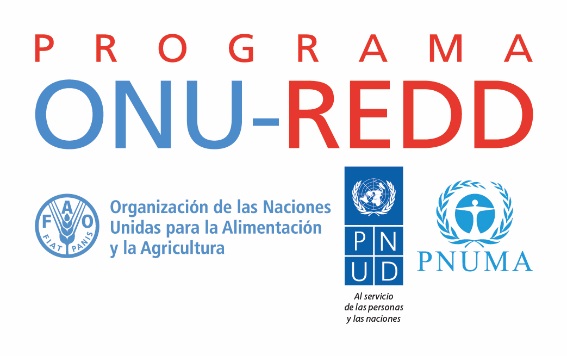 IntroducciónEste documento brinda estándares y procesos para recopilar narrativas de impacto de los países socios del programa ONU-REDD sobre áreas claves técnicas relacionadas al cumplimiento de los requisitos REDD+ de la CMNUCC. Estas guías buscan facilitar y aumentar la recolección de informes y narrativas de impacto por el staff de comunicación de REDD+ y Gestión de Conocimiento, Asesores Técnicos Regionales (ATR), equipos de países y socios nacionales. Definición de las Narrativas de Impacto ONU-REDDPara el propósito de estas guías, la narrativa de impactos se define como información que describe los cambios con los que ha contribuido el Programa ONU-REDD a niveles de resultado e impacto. Aunque los resultados e impactos son pasos diferentes en el camino causal, ambos niveles serán cubiertos de forma conjunta cuando se hace referencia a narrativas de impacto de ONU-REDD como una forma de facilitar la colección de evidencia y comunicación sobre los logros alcanzados del programa. Alcance de las Narrativas de ImpactoLos resultados e impactos del Programa ONU-REDD se basan en la estrategia del programa y en la teoría del cambio. La estrategia del programa establece las áreas técnicas cubiertas por las narrativas de impacto y los países a enfocarse. El Marco de Trabajo de Varsovia para REDD+ y las decisiones asociadas del CMNUCC permanecen como la columna vertebral de la documentación de cómo los países avanzan frente al marco de trabajo de la Convención. De acuerdo a esto, las narrativas de impacto de ONU-REDD se enfocan en las siguientes áreas principales (aunque pueden extenderse a otros ámbitos):1. Estrategias Nacionales REDD+ o Plan de Acción; 2. Salvaguardas y Sistema de información de Salvaguardas; 3. Referencia de Niveles de Emisiones nacionales de bosques/Niveles de Referencia nacionales de bosques y 4. Sistema de monitoreo nacional de bosques Tomando en cuenta la naturaleza generalizada de conocimiento, la narrativa de impacto de ONU-REDD describe los cambios que originan de la provisión de asistencia técnica, asesoramiento, desarrollo de capacidades o productos y servicios de gestión de conocimiento. El evento inicial en la ruta causal puede servir para anclar la narrativa de impacto en una u otra área de apoyo (por ejemplo: resultado de una misión de asesoramiento de un ATR, resultado de un webinar, resultado de un intercambio de conocimiento técnico o taller, etc.)La atribución de los resultados es en ocasiones difícil cuando se trata de trabajo en conocimiento. Resultados e impactos de productos y servicios de conocimiento o asistencia técnica y apoyo de asesoramiento son difíciles de rastrear y evaluar. Por lo tanto las narrativas de impacto deben concentrarse en demonstrar la contribución de las actividades hacia los resultados e impactos. Las narrativas sobre impactos o logros pueden describir el cambio a nivel individual en términos de nuevas destrezas, comportamientos, actitudes, creencias, conocimiento y práctica. A nivel organizacional, los resultados pueden traducirse a nuevos sistemas, procedimientos, estructuras de gobernanzas, asociaciones, capacidades, etc. A nivel ambiental esto puede implicar nuevas políticas, estrategias, instituciones, recursos, etc. Sin embargo estos resultados genéricos son solo ilustrativos. La estrategia del Programa ONU-REDD 2016-2020 y su marco de resultado vienen con una gama de indicadores que deben ser apalancados para guiar la recolección de evidencia cualitativa y cuantitativa sobre los logros del programa y terminar en la formulación de narrativas de impacto. Aunque teniendo algunas cosas en común, las narrativas de impacto difieren ligeramente de las historias de éxito en su alcance. Las narrativas de impacto se pueden convertir en historias de éxito aunque lo opuesto no siempre es cierto. Las historias de éxito pueden relacionarse a un espectro más grande de los componentes del programa como son su relevancia, la eficiencia de su implementación, la calidad de sus asociaciones, o logros en términos de solo productos como el número de participantes a un evento en-línea o presencial, número de veces que se ha descargado una publicación, etc. La narrativa de impacto usualmente se enfoca en el resultado final, por ejemplo: transmiten evidencia de un cambio de condiciones locales, nacionales, regionales o globales. Objetivos y Público MetaLas narrativas responden a diferentes objetivos y abordan varios públicos metas. Monitoreo: las narrativas de impacto transmiten evidencia de resultados. Ellas complementan otros mecanismos de reporte y monitoreo implementados por el programa para informar a donantes y socios sobre los logros del programa. Abogacía: un objetivo clave de las narrativas de impacto es promover la utilidad y el valor del programa. En ese sentido la narrativa de impacto tiene un rol de comunicación y abogacía con una perspectiva de influir y atraer a socios adicionales, en aumentar patrocinios y ampliar beneficios. Las audiencias claves para tal propósito son los donantes y los responsables de políticas.Aprendizaje: un objetivo central de las narrativas de impacto es informar a los lectores sobre las capacidades y caminos escogidos por el Programa para conseguir sus resultados intencionados. Las narrativas de impacto difunden conocimiento sobre las buenas prácticas y promueven mayor aceptación. Las narrativas de impacto son una herramienta de aprendizaje especialmente para actores involugrados, OSCs, ONGs, etc.Las narrativas de impacto pueden brindar beneficios indirectos. Ellas pueden generar nuevos intercambios de conocimiento y Cooperación Sur-Sur entre los países por lo tanto participando en el rol de intermediación de conocimiento del Programa. Al demonstrar los éxitos de los países ellos también aumentan la visibilidad de los socios nacionales y contribuyen a elevar las expectativas del público y fortalecer la rendición de cuentas.  Proceso macroA continuación el proceso macro a seguir para recopilar y diseminar las narrativas de impactos: Los principales pasos involucran las siguientes actividades:Selección de Tema: Esto implica seleccionar el tema de la historia y el país con detalles descriptivos del impacto. La selección se puede basar en fuentes primarias (por ejemplo ATR) o fuente secundarias (por ejemplo reporte anual);Recopilación de datos: la recopilación de datos se basa en fuentes primarias consultadas a través de una encuestas, entrevistas (presenciales o vía teleconferencia), talleres y actividades de campo y fuentes secundarias (revisión de escritorio);Síntesis y formulación: sintetizar los datos y escribir el borrador de la historia por ejemplo 500 palabras. Identificación de fotos si es relevante y citas;Promoción: esto implica diseminar la historia a la audiencia meta a través de canales y medios relevantes. Fuentes e instrumentos para recopilación de datos e informaciónEl Programa ONU-REDD se puede apoyar en diferentes fuentes de información e instrumentos para recopilación de datos y recoger evidencia de impactos. Las fuentes primarias de hechos y evidencia de resultados son los socios nacionales y equipos de país como también los ATR. Involucrar estas fuentes en la preparación de narrativas de impacto es probablemente más efectiva que confiarse en procesos existentes. Adicionalmente está disponible para revisión y re-utilización una serie de recursos secundarios que recopilan información sobre los resultados e impactos del programa.  Equipos de país y socios nacionales: Staff nacional, contrapartes y actores relevantes son la fuente primaria de información acerca de los resultados e impactos del Programa. La recopilación y diseminación de las narrativas de impacto puede ser parte de los planes de comunicación nacional. Esto también puede ser parte de uno los productos de conocimiento que el país puede desarrollar como parte del programa. Alternativamente, procesos de reporte insertado en el funcionamiento del programa transmiten información que puede ser convertida en narrativas de impacto. Insumos adicionales pueden ser recopilados a través de entrevistas – Anexo 1 y/o encuestas – Anexo 2. Asesores Técnicos Regionales: Instrumentos como el “Reporte de Retorno a la Oficina” (Back to Office Report) o consultas directas con los ATR son formas obvias de recopilar información después de brindar alguna asistencia técnica. El acompañamiento y apoyo técnico puede tomar un tiempo en traducirse en resultados e impactos por lo tanto la evidencia puede ser recopilada  a través de consultas adicionales en el país utilizando un cuestionario de encuestas y/o entrevistas. Reporte de Programa de país: reportes anuales brindan una descripción de los logros claves alcanzados a través de Programas Nacionales (PN) o Apoyos Específicos (AE) en relación a los cuatro pilares del Marco de Varsovia y cómo los PN/AE los apoyan. Mientras que estos reportes son las fuentes secundarias más obvias para recopilar evidencia de los resultados e impactos es posible que estén escritos en una forma que no puedan ser convertidos a narrativa de impacto. Por lo tanto los reportes anuales pueden ser revisados y analizados en relación con el apoyo de conocimiento recibido por el país durante el año y complementados con información en la ruta causal por ejemplo cómo las actividades han contribuido a los resultados e impactos. Datos adicionales pueden ser recogidos durante las entrevistas.  Reportes Anuales: Los reportes anuales y semi-anuales de ONU-REDD y las plantillas de reporte son un mecanismo secundario clave para recopilar evidencia de resultado e impactos. Datos pueden ser extraídos como tal o complementados con entrevistas dependiendo del formato de la narrativa (revisar la siguiente sección). Evaluaciones: Todos los Programas Nacionales concluyen con una evaluación final que compila información detallada sobre los logros del programa de acuerdo a sus productos esperados, resultados e impactos. Aunque los hallazgos y conclusiones puedes ser contrastados, los reportes de evaluación contienen en la mayoría de las veces algunas evaluaciones positivas que pueden ser integradas en una narrativa de impacto. Probablemente se necesiten consultas adicionales en el país para enriquecer la narrativa. La metodología a seguir para conseguir insumos adicionales sería a través de entrevistas. Como alternativa potencial se podría integrar la recopilación de datos en los Términos de Referencia (TdR) de la evaluación para facilitar y ampliar la escala del proceso. Por ejemplo un enfoque podría ser incluir en la metodología de la evaluación el desarrollo de un estudio de caso.  Encuestas post-evento de conocimiento: Los participantes de los intercambios de conocimiento de ONU-REDD podrían ser consultados de tres a seis meses después del evento para dar una evaluación expost de la utilidad e impacto de los intercambios. La metodología a usar puede ser basada en una encuesta en línea eventualmente complementado con entrevistas telefónicas. El diseño e implementación de la encuesta  requiere consultas con el/los ATR(s) y el equipo de país involucrados durante el evento, para formular preguntas que puedan recoger retroalimentación detallada sobre los resultados técnicos del evento y pueden analizar necesidades de conocimiento adicionales. Diseminación de la encuesta de productos post-conocimiento: todos los productos de conocimiento desarrollados por el programa pueden ser evaluados en conjunto una vez al año para recopilar evidencia anecdótica de uso e influencia. Tal encuesta puede ser dirigida a todos los usuarios registrado en el Espacio Colaborativo de Trabajo (Workspace) por ejemplo o a quienes reciben los boletines de ONU-REDD.Encuestas de evaluación de necesidades: encuestas para la necesidad de conocimiento son actualmente implementadas por cada región sin necesariamente valorar el impacto del apoyo de conocimiento previamente recibido. Tales encuestas pueden ser complementadas con una breve sección evaluando los resultados e impactos de actividades y proponer la inclusión de ejemplos concretos de uso e influencia. Herramientas de Comunicación: canales adicionales son utilizados actualmente para diseminar narrativas de impacto pero sin una categorización apropiada. Historias de éxito diseminadas a través de la página Facebook de ONU-REDD, cuenta de Twitter, noticias, anuncios en el Espacio Colaborativo de Trabajo, entre otros, deben ser revisadas periódicamente para extraer hechos y evidencias de resultados donde sea relevante. Alternativamente se pueden crear un hastag #unreddimpact, una categorización en el espacio colaborativo con el título “UN-REDD Impact” o una sección ad-hoc en las noticias para facilitar la identificación y extracción.Enfoques basados en países para compilar contenido relevante para narrativas de impacto como análisis de sistemas, mapas de redes, mapeo de resultados o valoración de participación rural puede ser una alternativa a considerar de acuerdo a las capacidades existentes. Similarmente revisiones de escritorio como monitoreo de políticas (por ejemplo FAOLEX, sitios web nacionales) pueden ser conducidas con apoyo de capacidad ad-hoc.Formulación y formatoLas narrativas de impacto de ONU-REDD pueden ser formuladas en un par de líneas, algunos párrafos o en estudios de caso – Anexo 3 -. Algunos ejemplos de formulación incluyen:En Vietnam, el programa ONU-REDD brindó apoyo técnico sobre los temas de desarrollo de capacidad institucional, análisis de motores de deforestación, involucramiento de actores, salvaguardas, Estrategias Nacionales/Planes de Acción y Niveles de Referencia Forestal resultando en 18 nuevas Políticas y Medidas de REDD+ en seis provincias (Bac Kan, Binh Tuan, Ca Mau, Ha Tinh, Lam Dong, Lao Cai) representando el 20% de los bosques nacionales. Esto facilitó que cada provincia pudiera finalizar sus respectivos Programas de Acción REDD+ provincial en el 2015.En África, el Intercambio Regional sobre Políticas y Medidas en el contexto REDD+ con la participación de 28 países permitió a un número de países de poder avanzar sus respectivos trabajos sobre marcos de trabajo legal a nivel nacional – en Kenia se desarrolló un marco de trabajo legal el cual promueve el involucramiento de actores no estatales en los procesos de decisión de REDD+ integrado en los procesos legislativos y participativos avanzando el concepto de temas de tenencia de tierra de comunidades con seis políticas y proyectos de ley seleccionados para integrar consideraciones REDD+, en Madagascar se completó el reporte de análisis de PLR  y su correspondiente ruta de trabajo identificando oportunidades inmediatas para modificar/mejorar legislaciones y políticas para mejorar la inclusión de consideraciones REDD+ y en Malawi se finalizó la evaluación del marco de trabajo legal y político, el análisis institucional y de contexto, evaluación de riesgo de corrupción y la evaluación de tenencia. En Latinoamércia y el Caribe, los intercambios de conocimiento organizados durante Julio 2014 y en Agosto 2015 por ONU-REDD a nivel regional (+83 participantes/15 países) han jugado un rol significativo en fortalecer capacidades poniendo los intercambios de conocimiento en acción para: asistir a los países en Latinoamérica en completar los requerimientos del marco de trabajo de Varsovia. Impactos específicos sobre este tema incluyen: Estrategias REDD+ ancladas en los planes de desarrollo nacionales apoyadas en siete países en Latinoamérica. (Ecuador finalizó su Plan de Acción REDD+ incluyendo su estrategia de financiamiento. Ecuador y Costa Rica  planean entregar el enlace al hub de información en el 2016; Colombia, Honduras y Perú en el 2017). Elementos centrales del Sistema de Información de Salvaguardas/Sistemas de Salvaguardas Nacionales desarrollados en cinco países. (De estos Chile, Ecuador y México tendrán un SIS operacional y sus resúmenes entregados al CMNUCC en el 2016). El contexto donde la narrativa se va a utilizar y la audiencia meta influyen en la selección de un formato  apropiado. Las siguientes buenas prácticas pueden guiar la formulación:Audiencia Meta: como con otros productos de comunicación o conocimiento es importante escribir con la audiencia meta en mente. Esto incluye adaptar formatos y lenguajes a diversas audiencias e intereses entre quienes se cuentan donantes, investigadores, responsables de políticas, ONGs, etc. Los donante son particularmente receptivos al valor del público por ejemplo, para los resultados que demuestran la relevancia del programa o que integran prioridades específicas (ejemplos género, apropiación nacional, cooperación sur-sur). Investigadores y académicos pueden estar más interesados en hechos reales y en datos, en resultados científicos, en áreas futuras de investigación. Responsables de políticas pueden ser sensitivos a opiniones públicas o evidencia transmitida a través de citas de reconocidos responsables de políticas o líderes globales etc. Estructura: las narrativas de impacto deben por lo menos describir el tema, la intervención y su impacto. Si el tamaño de la narrativa lo permite, información adicional se puede transmitir acerca de los contextos como el tiempo, localidades, actores; metodología de intervenciones; testimonios de actores claves, formas de asegurar la sostenibilidad de resultados; métodos utilizados para evaluar el impacto, potenciales rutas futuras y ampliación. Hechos: narrativas de impacto necesitan basarse en hechos y datos. Sin embargo las estadísticas deben ser entendibles por la audiencia meta y contextualizadas. Decir que 10 acres Mio de bosques han sido salvados  puede ser menos explicativos para algunos lectores que indicar que es el del tamaño de Suiza. Comparaciones con la línea base o análisis contra-hecho  pueden poner estas cifras en perspectivas. Así mismo los testimonios de actores representativos son claves para apoyar y dar legitimidad y credibilidad a la información. Estilo: alguno de los consejos brindados para desarrollar historias de éxito pueden ser transformadas en narrativas de impacto como adoptar un estilo que conecte con los lectores para evitar jerga técnica y traducir los materiales a lenguajes nacionales o locales, utilizar citas de los beneficiados o lideres reconocidos. Fotos, técnicas de visualización, gráficos también son recomendados. DiseminaciónEl Programa ONU-REDD ofrece una amplia gama de canales y redes sociales para diseminar narrativas de impacto. Para la mayoría de estos un resumen de título, dos párrafos y link a mayor información son suficientes. Boletines ONU-REDD: 2 párrafos de narrativaSitio web ONU-REDD: 2 líneas, 2 párrafos y 2 páginas de narrativas.Espacio de Colaboración: 2 líneas, 2 párrafos y 2 páginas.Reporte Anual: 2 líneasCanales de redes sociales: 2 líneasTalleres: 2 páginasAcademia REDD+: 2 líneasSlide deck: 2 líneasPara facilitar la categorización y extracción se debe incluir un tag “Narrativa de Impacto /Impact Narrative” a la taxonomía del Espacio Colaborativo de ONU-REDD.Anexo 1: Plantilla para EntrevistasSe propone el siguiente formato como plantilla para articular una entrevista telefónica y recopilar información adicional para enriquecer la narrativa. Se enfoca en la ruta de causa e impactos de una intervención específica. Las entrevistas telefónicas debieran durar entre 20 y 30 minutos. A continuación un listado de preguntas genéricas como sugerencias a incluir:IntroducciónObjetivo de la entrevistaContexto¿Cuál fue el problema?¿De qué se trató la “intervención de conocimiento”? ¿Sus objetivos?¿Cuáles fueron las actividades y productos?Contribución de los resultados e impactos¿Cambios a nivel individual: nuevas destrezas, comportamiento, actitudes, creencias, conocimiento y prácticas?¿Cambios a nivel organizacional: nuevos sistemas, procedimientos, estructuras de gobernanza, asociaciones, capacidades, otros?¿Cambios a nivel externo: nuevas políticas, estrategias, instituciones, recursos, otros?¿Otros?Formas de verificación¿Metodología?¿Hechos y cifras?Factores que impidieron los resultados¿Falta de capacidades o recursos?¿Falta de tiempo?¿Falta de voluntad política?¿Otros?¿Materiales de recursos que pueden ser consultados?¿Otras personas que puedan ser contactadas o entrevistadas?Estas preguntas se pueden ajustar para reflejar un área técnica en particular. El marco de resultado del Programa ONU-REDD puede ayudar a contextualizar la línea de preguntas utilizando un grupo de indicadores de resultados. Por ejemplo cuando consideramos el resultado 1 y el indicador PO1.1.:¿La intervención contribuyó a cambiar nivel de finalización de las estrategias nacionales REDD+ y/o planes de acción como definido en la estrategia nacional/plan de acción?¿La intervención contribuyó a identificar, evaluar y priorizar los motores directos y subyacentes de deforestación y degradación de bosques como también barreras para las actividades “más” (+) sobre la base de análisis robustos?¿Contribuyó a proponer un grupo coherente y coordinado de políticas y medidas REDD+ proporcionales a los motores y barreras, orientado a resultados y factible?¿Contribuyó a relacionar el alcance y escala de las FREL/FRL tomando en cuenta circunstancias nacionales?¿Contribuyó a definir los arreglos institucionales para la implementación de REDD+ incluyendo medidas de gobernanza, gestión de involucramiento y coordinación inter-sectorial. Evaluar la finalización de baja a completa.¿Tuvo alguna influencia en la contribución nacional para la mitigación de cambio climático a través de REDD+?¿Cualquier contribución a la preparación para implementar y monitorear acciones basadas en resultados para la reducción de emisiones (por ejemplo “preparado para REDD+”) de acuerdo con las decisiones de la CMNUCC?Otra alternativa es utilizar evaluaciones de la fase de preparación para REDD+ como una fuente de preguntas que pueden ser seleccionadas de acuerdo a los Programas Nacionales o Apoyos Específicos y especificados durante la intervención en cuestión (por ejemplo productos de conocimiento, eventos de conocimiento, asistencia técnica, desarrollo de capacidades, etc.)¿La intervención contribuyó a informar adecuadamente a todos los representantes de todas las partes involucradas relevantes a REDD+ (gobierno, no-gubernamental, mujeres, otros) y la provisión de suficientes oportunidades para involucrar y contribuir a los procesos nacionales REDD+?¿La intervención contribuyó al establecimiento por parte del gobierno de un equipo o unidad nacional a cargo de la coordinación y liderazgo de REDD+ (por ejemplo CN-REDD, secretariado REDD+, oficina REDD+?¿La intervención contribuye a informar e involucrar a gobiernos sub-nacionales y locales en los procesos REDD+?¿La intervención contribuyó a establecer un diálogo regular o plataforma colaborativa entre el gobierno y los pilotos REDD+?¿La intervención contribuyó a la adopción de una Estrategia Nacional REDD+?¿La intervención contribuyó a tener un plan de inversión REDD+ diseñado y alineado con los motores de deforestación?¿La intervención contribuyó a introducir REDD+ en las políticas nacionales para cambio climático, gestión de recursos naturales y/o desarrollo sostenible?¿La intervención contribuye a demostrar un fuerte liderazgo político del país en los diálogos internacionales de REDD+?¿La intervención contribuye al país para empezar a implementar o movilizar financiamiento para la implementación de iniciativas de pagos basados en resultados de REDD+?¿La intervención contribuye a establecer un marco institucional de REDD+?¿La intervención contribuye a tener evaluaciones de gobernanzas llevadas a cabo como parte de la estrategia o implementación de marco de trabajo de REDD+?¿La intervención contribuye a tener transparencia/rendición de cuenta/riesgos de integridad y oportunidades (anti-corrupción) evaluadas a través de un proceso inclusivo y tomando en cuenta género como por ejemplo la Evaluación de Riesgos de corrupción. ¿La intervención contribuye a tener las regulaciones y políticas existentes revisada y/o nuevas regulaciones promulgadas con capacidad para implementar y de ser cumplidas para integrar REDD+? ¿La intervención contribuye a diseñar, establecer y operacionalizar los Sistemas de Monitoreo Nacional de Bosques para MRV de las reducciones de emisiones de GEI?¿La intervención contribuye a conducir inventarios de GEI y Sistema de reporte de utilización de suelo, cambio de uso de suelo y bosques con los elementos requeridos?¿La intervención contribuye a desarrollar un nivel nacional y/o sub-nacional de Referencia de Emisiones / Nivel de Referencia, consistente con los lineamientos de la CMNUCC/IPCC?¿La intervención contribuye a la identificación y evaluación de beneficios múltiples de REDD+ junto con una herramienta para monitorear su implementación?¿La intervención contribuye a tener políticas, leyes y regulaciones sociales y ambientales conducidas con respecto a REDD+?¿La intervención contribuye a tener el contenido de las salvaguardas sociales y ambientales para REDD+ definidas y acordadas con las partes involucradas, y un sistema de información de salvaguardas (SIS en inglés) puesto en funcionamiento?¿La intervención contribuye a tener un mecanismo para el Consentimiento Libre, Previo en informado (CLPI) o políticas equivalentes diseñadas para REDD+?¿La intervención contribuye a tener un mecanismo de quejas diseñado y establecido para REDD+?Anexo 2: Plantilla para cuestionario de encuesta. Las siguientes preguntas abajo están enfocadas en el primer caso a un ejemplo basado en actividades de conocimiento pero pueden adaptadas de acuerdo a diversas intervenciones y objetivos. ¿Cómo evalúa la contribución de esta intervención de conocimiento a los siguientes aspectos de su trabajo?Abajo se ofrece un abanico de posibles preguntas para evaluación dependiendo del marco de la intervención y objetivos esperados, que pueden ser escogidas y/o adaptadas para recolectar información en entrevistas para narrativas de impacto. ¿Cómo evalúa la contribución de esta intervención a los siguientes resultados?Favor brindar un ejemplo específico donde el uso de esta intervención particular contribuyó a tener un ambiente institucional positivo para los impactos de REDD+ en su país:Favor compartir sus datos de contacto en caso que esté interesado en tener estos impactos convertidos en un estudio de caso o materiales de incidencia para promover ONU-REDD y los logros de su país:Anexo 3: Plantilla para una nota de impactoDescripción: Una nota del Impacto de ONU-REDD brinda información corta, práctica y convincente sobre un logro o un conjunto de logros específicos en un(as) área(s) clave técnica del Programa ONU-REDD y en el contexto de implementación del país. La nota de impacto se concentra en los logros conseguidos. Brinda una descripción paso a paso de la cadena causal tomada por un proyecto ONU-REDD o iniciativa para conseguir los resultados esperados y presenta una evaluación basado en hechos de los logros. La nota de impacto se basa en el marco de resultados de ONU-REDD el cual enriquece con experiencia de conocimiento. Resalta un tema de ONU-REDD, enfoques metodológicos, respuesta ajustada y evidencia de los resultaos e impactos. Propósito:Los propósitos primarios de una nota de impacto son:Informar a donantes sobre los impactos del Programa, promover resultados y abogar por apoyo continuo o nuevo.Dar a los responsables de políticas evidencia de los logros para que un enfoque programático similar pueda ser aplicado o considerado en otros países para resultados comparables;Ofrecer a socios nacionales una oportunidad adicional para comunicar sus logros a nivel nacional, regional y global;Apoyar a la comunidad REDD+ a actualizarse con temas claves y entender de forma general, cómo el programa ONU-REDD trabaja en áreas específicas. Audiencia Meta:La intención de las notas de impacto es servir como producto de conocimiento que puede ser desarrollado para una audiencia meta como donantes, responsables de políticas o miembros de la comunidad REDD+. La nota de impacto debe evitar enfocarse en lenguaje técnico y trascender las audiencias tradicionales para incidir y contribuir a posicionar el tema de bosques y cambio climático en nuevos sectores de la población.Autores de las notas de impacto	Las notas de impacto pueden ser escritas por los equipos de país o producidas por expertos técnicos regionales de FAO/PNUD/PNUMA, asesores, especialistas y staff del programa, basándose en el apoyo y análisis de la implementación y monitoreo del Programa ONU-REDD.Proceso de revisión de calidad:Para productos de alcance global elaborados por el Programa, la nota de impacto debe seguir los pasos del proceso de revisión de calidad como se describe en el UN-REDD Programme Workflow Process for the Production of Information Materials. Esto incluye pasos como completar el Concept Brief template for Information Materials, circularlo a los puntos focales relevantes y revisión de expertos de la nota de impacto antes de finalización y diseminación.  Este proceso no aplica para productos de alcance regional o elaborados por contrapartes nacionales, para los cuales aplican los procesos de revisión y aprobación política establecidos localmente. Recursos y ReferenciasPlantillas para una nota de impacto ONU-REDD:Por desarrollar o a ser ajustados de acuerdo a los lineamientos de imagen de los diversos programas nacionales en conjunto con los del Programa ONU-REDD. Proceso de flujo de trabajo de material de información de ONU-REDDhttp://www.unredd.net/index.php?option=com_docman&view=document&alias=14360-information-materials-workflow-process&category_slug=communications&Itemid=134Formato/contenido mínimo estandard:NOTA GUÍACómo desarrollar informes y narrativas sobre resultados e impactos
Junio 2016
Programa ONU-REDDAlta SignificativaModerado PocoNingunoAumentó sus conocimiento técnico de REDD+Mejoró sus destrezas técnicas o prácticasAumentó capacidad del staff o expertos REDD+ para brindar asistencia técnicaMejoró la relevancia o calidad de los análisis, investigaciones y trabajo de incidenciaFacilitó nuevas conexiones, colaboración y otras redes de REDD+Alta SignificativaSignificativaModerada Moderada Poco Poco NingunoContribución a la información adecuada a los representantes de todas las partes interesadas relevantes (gobierno, no-gubernamental, mujeres) sobre REDD+ y la provisión de suficientes oportunidades para involucrar y contribuir a los procesos nacionales REDD+Contribución al establecimiento por parte del gobierno de un equipo nacional o unidad a cargo de la coordinación y liderazgo de REDD+ (por ejemplo CN-REDD, secretariado REDD+, oficina REDD+)Contribución a informar e involucrar gobiernos sub-nacionales y locales en el proceso REDD+Contribución a establecer un diálogo regular o plataforma de colaboración entre el gobierno nacional y pilotos REDD+Contribución a la adopción de la Estrategia Nacional REDD+Contribución a tener los planes de inversión de REDD+ diseñados y alineados a los motores de deforestaciónContribución a integrar REDD+ en las políticas nacionales para cambio climático, gestión de recursos naturales y/o desarrollo sostenible. Contribución a demonstrar un fuerte liderazgo desde el país en los diálogos internacionales sobre REDD+Contribución al país para empezar la implementación o movilización de financiamiento para la implementación de iniciativas de pagos basados en resultados de REDD+Contribución a establecer un marco de trabajo institucional de REDD+Contribución a tener evaluaciones de gobernanza realizadas como parte de la estrategia o implementación del marco de trabajo de REDD+Contribución a tener mecanismos de transparencia/rendición de cuentas/identificación de riesgos y oportunidades (anti-corrupción) evaluados a través de un proceso inclusivo y tomando en cuenta género Contribución a tener las políticas y regulaciones existentes revisadas y/o nuevas regulaciones promulgadas con capacidad de implementación para REDD+Contribución a diseñar, establecer y operacionalizar los Sistema Nacionales de Monitoreo de Bosques para MRV de las reducciones de emisiones de REDD+Contribución a conducir los inventarios de GEI y sistemas de reporte de uso de suelo, cambio de uso de suelo y bosques con los elementos requeridosContribución a desarrollar un Nivel de Referencia nacional y/o sub-nacional de las emisiones consistente con los lineamientos de la CMNUCC/IPCCContribución a tener múltiples beneficios de REDD+ identificados y evaluados con la herramienta para monitorear su implementación. Contribución al desarrollo de políticas, leyes y regulaciones sociales y ambientales referentes a REDD+Contribución a tener el contenido de las salvaguardas sociales y ambientales para REDD+ definidas y acordadas con las partes interesadas y un sistema de información de salvaguardas establecido.Contribución a tener un mecanismo para el Consentimiento, Libre, Previo e Informado (CLPI) o política equivalente diseñado para REDD+Contribución a tener un mecanismo de quejas diseñado y establecido para REDD+Nota de impactoNota de ImpactoMáximo: 2 páginasNota de ImpactoMáximo: 2 páginasTítuloAutores1. IntroducciónUna apertura general indicando el contexto, propósito del documento y puntos cubiertos.Un párrafo sobre el Programa ONU-REDDPerspectiva HistóricaAcerca de REDD, REDD+ y el WFRUn párrafo sobre la nota de impactoIndicar el tema principal presentadoDescribir brevemente la metodología para la recopilación de datosDetallar lo que el lector puede esperar a encontrar2. ProblemaUna sección sobre el contexto y la razón por la intervención del proyecto. Esto puede incluir:El contexto relacionado a la intervención del proyecto (tiempos, locación, actores)Temas/desafíos principales y áreas técnicas involucradasLecciones aprendidas de previas experiencias, complicaciones locales, motores de cambio.3. Intervención del programaEsta sección debe describir la metodología, actividades y productos del proyecto. Articula brevemente los pasos sucesivos, temas o prioridades involucradas en atender el problema. Esto puede incluir: Soluciones en implementación y metodologíasActividades realizadas y productosBuenas prácticas en gestión de proyectos relevantes a los resultados (por ejemplo mandato de los socios participantes; análisis, diseño e implementación de proyectos; incidencia y movilización de recursos; desarrollo de capacidades y uso del conocimiento; etc.)Experiencias y evidencia de apoyo. Cuadros que puedan:Resaltar relaciones y enlazar las secciones con eventos internacionales, convenciones y marco de trabajo.Dar datos científicos/técnicos complementarios a la secciónFotos de acción que muestran actores o áreas de intervención del proyecto.4. ImpactoLa sección final debe concentrarse en resultados específicos, por ejemplo:Resultados claves y resultados conseguidos, hechos y cifrasMétodo usado para evaluar el impactoFormas de asegurar la sostenibilidad de resultadosRutas futuras potenciales y ampliadasCuadros que presenten datos cuantitativos con gráficos5. ConclusionesDetalle algunos de los desafíos comunes que los proyectos / países enfrentan, buenas prácticas en contextos diferentes, lecciones aprendidas, alcance de los impactos duraderos, replicación y aumentar la escalaReferenciasFormato de lista de referencias de acuerdo al estilo de guía de ONU-REDD.Notas finalesNotas complementarias (opcional)ReconocimientoListado de personas consultadas (opcional)Más informaciónLista seleccionada de recursos y lectura adicional con enlaces a los sitios web de ONU-REDD/otros recursos (opcional)Acerca de ONU-REDDCaja que presente los servicios de ONU-REDD y puntos de contacto (opcional)